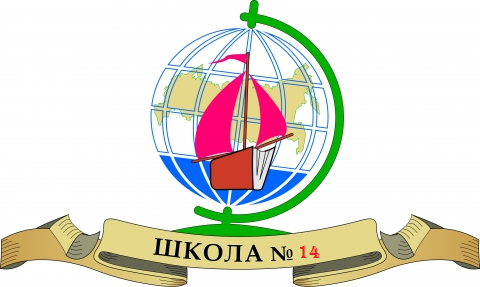 РЕСПУБЛИКА ДАГЕСТАНГородской округ «город Дербент»МУНИЦИПАЛЬНОЕ БЮДЖЕТНОЕ ОБЩЕОБРАЗОВАТЕЛЬНОЕ УЧРЕЖДЕНИЕ ГОРОДСКОГО ОКРУГА "ГОРОД ДЕРБЕНТ" "СРЕДНЯЯ ОБЩЕОБРАЗОВАТЕЛЬНАЯ ШКОЛА №14" 368607, РД, г.Дербент, ул.Магомеда Далгата,1       ssh14derbent@yandex.ru            4-06-02Выписка из приказа № 339по МБОУ «СОШ№14» от 26.10.2020г.«Об организованном окончании I четверти 2020-2021 учебного года»В целях обеспечения четкости и исполнительности работы педагогического коллектива в период окончания I четверти 2020-2021 учебного года приказываю:Считать последним днем учебных занятий I четверти 31.10.2020 г.;Установить сроки осенних каникул: с 02.11.2020 г. по  11.11.2020 г.;Считать первым днем занятий в II четверти .   12.11.2020 г.;Классным руководителям:- провести классные часы по окончании I четверти согласно расписанию, обсудить итоги успеваемости и посещаемости за I четверть 2020-2021уч.г., выставить четвертные оценки в дневники учащихся;- провести с учащимися инструктаж о правилах поведения во время осенних каникул, ПДД, личной безопасности, пожарной безопасности, о правилах поведения в период пандемии (коронавирусной инфекции);- организовать генеральную уборку кабинетов  до 30.10.2020 года и сдать их зам.директора по ВР Абасагаевой Т.М.;- под роспись ознакомить родителей учащихся, имеющих неудовлетворительные отметки по состоянию на 30.10.2020 г.;- выставить все итоговые отметки в дневники учащихся до 31.10.2020 г.;- сдать отчеты по движению, успеваемости  учащихся, систематически не успевающих и систематически не посещающих учебные занятия,  классные журналы 1-10 классов и.о. заместителя директора по УВР Беговой Д.Н.  до 31.10.2020 г.; - сдать отчеты по воспитательной работе, протоколы родительских собраний  заместителю директора по ВР Абасагаевой Т.М. до 31.10.2020 г.,Учителям-предметникам:- выставить оценки обучающимся  за I четверть в классные журналы не позднее 30.10.2020 г.;   6.  Сдать отчет по выполнению программы по предметам за I четверть, результаты контрольных работ, промежуточной аттестации за I четверть и.о. заместителя директора по УВР Беговой Д.Н.. не позднее 10.10.2020 г.   7. Учителям-предметникам, ведущим часы внеурочной деятельности, индивидуально-групповые занятия, элективные занятия сдать журналы и.о. заместителя директора по УВР Беговой Д.Н.. до 29.10.2020 г.    8. Учителю информатики Беговой Д.Н. разместить на сайте приказ об окончании I четверти 2020-2021 учебного года.    9. И.о. заместителя директора Беговой Д.Н. подвести итоги успеваемости за I четверть на заседании педагогического совета  (ноябрь .)   10. Секретарю школы Ибрагимовой И.Н. ознакомить членов педагогического коллектива с данным  приказом.   11. Контроль над исполнением настоящего приказа оставляю за собой.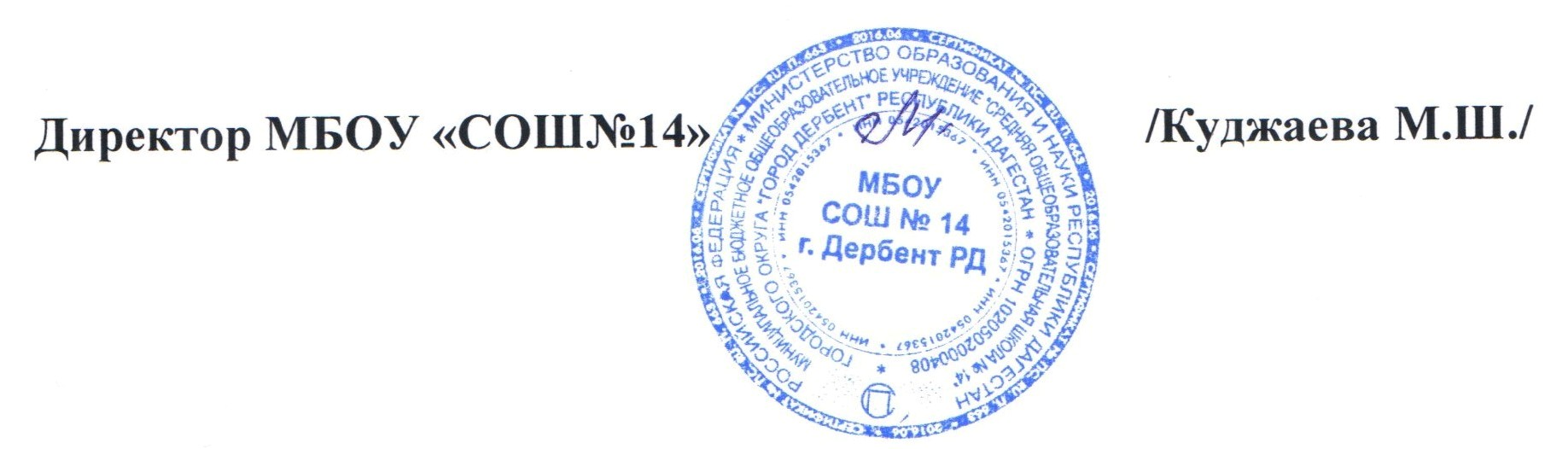 